MAT 1372 Stat w/ Prob   classwk 22	Fall 20168.2 POINT ESTIMATOR OF A POPULATION MEANWhat is meant by a point estimator?Definition An estimator is a statistic whose value depends on the particular sample drawn.The value of the estimator, called the estimate, is used to predict the value of a population parameter.A point estimator produces a single value. It could be the mean, standard deviation or some other desired statistic.Definition An estimator whose expected value is equal to the parameter is estimating is an unbiased estimator of that parameter.For the sample mean socan be used as an unbiased  estimator of μ.Recall that The quantity SD() is the standard error of as an estimator of the mean.  is approximately normal, especially when the sample size n is largeSo with high probability (95%), the estimate of the population mean will be correct to within ±2 standard errors.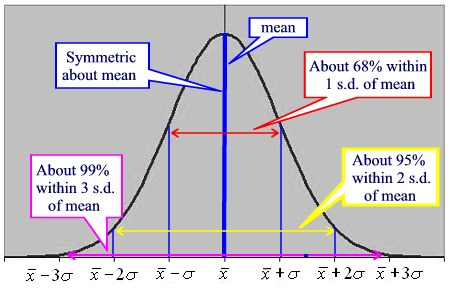 Note that the standard error decreases by the square root of the sample size: to cut the standard error in half, we must increase the sample size by a factor of 4.Example exercise: Let us suppose that a poll with sample size 500 predicts Trump will get 51% of the vote in Ohio plus or minus 2%. In this situation, the standard error is 1%. If we desire to decrease the standard error in half, we should do a poll with what sample size?Solution: To decrease the standard error in half, we need to increase the sample size by a factor of 4 to a total of 2000. 4. A random sample of nine preschoolers from a given neighborhoodyielded the following data concerning the number of hours per dayeach one spent watching television:3, 0, 5, 3.5, 1.5, 2, 3, 2.5, 2Estimate the average number of hours per day spent watching televisionby preschoolers in that neighborhood.6. A proposed study for estimating the average cholesterol level of workingadults calls for a sample size of 1000. If we want to reducethe resulting standard error by a factor of 9, what sample size isnecessary?8. The following data represent the number of minutes each of a randomsample of 12 recent patients at a medical clinic spent waiting to see aphysician:46, 38, 22, 54, 60, 36, 44, 50, 35, 66, 48, 30Use these data to estimate the average waiting time of all patients atthis clinic.10. Does (a) or (b) yield a more precise estimator of μ?(a) The sample mean of a sample of size n from a population with meanμ and variance σ2(b) The sample mean of a sample of size 3n from a population withmean μ and variance 2σ2(c) How large would the sample in (b) have to be in order to matchthe precision of the estimator in (a)?